TRASTORNO POR ESTRÉS POSTRAUMÁTICOEl trastorno por estrés postraumático, o “TEPT,” es un padecimiento que puede suceder después de que una persona ve o vive un trauma. Un trauma es un evento intenso que implica una lesión grave o la muerte, o la posibilidad de padecer una lesión grave o la muerte, como accidentes, asaltos, secuestros, violencia, abuso sexual. Los síntomas del TEPT incluyen:●Revivir el trauma a través de los pensamientos y los sentimientos – Las personas pueden tener recuerdos desagradables, pesadillas o recuerdos recurrentes. Los recuerdos recurrentes suceden cuando las personas “ven” o sienten el trauma una y otra vez.●Sentirse “paralizado” y evitar a determinadas personas o lugares – Las personas evitan pensar en el trauma y evitan a las personas y los lugares que se lo recuerdan. Algunas personas también se sienten “paralizadas”. Podrían no disfrutar las actividades que solían disfrutar, o no sentir que forman parte del mundo que les rodea.●Tener sentimientos intensos como enojo, miedo o preocupación – Las personas podrían asustarse o sobresaltarse fácilmente. Muchas personas tienen dificultad para dormir.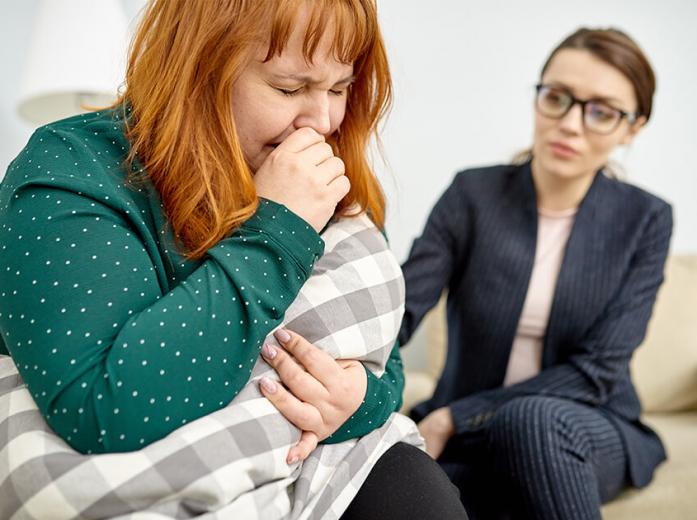 